ANEXO N° 7.1 FORMULARIO INFORME AVANCEPROYECTOS DE LAS ASOCIACIONES DE CONSUMIDORES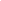 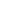 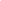 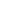 INFORME DE AVANCE DE ACTIVIDADESFondo Concursable 202XINFORME DE AVANCE DE ACTIVIDADESFondo Concursable 202XINFORME DE AVANCE DE ACTIVIDADESFondo Concursable 202XAsociación de Consumidores que rinde:[Nombre completo de la Asociación][Nombre completo de la Asociación]RUT de la Asociación:[Número RUT de la Asociación][Número RUT de la Asociación]Representante legal:[Nombre completo Representante Legal][Nombre completo Representante Legal]Nombre Proyecto:[Nombre completo del proyecto informado][Nombre completo del proyecto informado]Encargado de Proyecto[Nombre completo Encargado del Proyecto][Nombre completo Encargado del Proyecto]Correo electrónico[Correo Electrónico Encargado del Proyecto][Correo Electrónico Encargado del Proyecto]Número de teléfono[Número de Teléfono Encargado del Proyecto][Número de Teléfono Encargado del Proyecto]Llamado:[1er/2do] LlamadoAño [20XX]Resolución Exenta N°:[Número/año de la Resolución que aprobó el convenio][Número/año de la Resolución que aprobó el convenio]Período informado:[Desde dd/mm/aaa al dd/mm/aaaa][Desde dd/mm/aaa al dd/mm/aaaa]Fecha de recepción del Informe (uso exclusivo SERNAC)[Fecha en que el informe de avance fue recibido por SERNAC]Observaciones Generales (uso exclusivo SERNAC)[a completar por Sernac][Nombre y firma del/la representante de la Asociación que presenta el informe] [Cargo][Asociación de Consumidores][Ciudad], [dd] de [mmmm] de [aaaa]